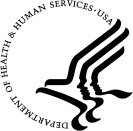 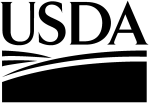 INSTRUCTIONSAnswer all items completely and type or print in ink. Detailed instructions are available at http://www.selectagents.gov/form3.html. This report must be signed and submitted to either APHIS or CDC:Submit completed form only once by either eFSAP, fax, or emailAdditional details: Certification: I hereby certify that the information contained on this form is true and correct to the best of my knowledge. I understand that if I knowingly provide a false statement on any part of this form, or its attachments, I may be subject to criminal fines and/or imprisonment. I further understand that violations of the select agent regulations may result in civil or criminal penalties, including imprisonment. of 7 CFR Part 331, 9 CFR Part 121, or 42 CFR Part 73.Signature of Respondent: ________________________________________________	Title:  ______________________________________________	Typed or printed name of Respondent: ______________________________________	Date:  ______________________________________________	Certification: I hereby certify that the information contained on this form is true and correct to the best of my knowledge. I understand that if I knowingly provide a false statement on any part of this form, or its attachments, I may be subject to criminal fines and/or imprisonment. I further understand that violations of the select agent regulations may result in civil or criminal penalties, including imprisonment. of 7 CFR Part 331, 9 CFR Part 121, or 42 CFR Part 73.Signature of Respondent: ________________________________________________	Title:  ______________________________________________	Typed or printed name of Respondent: ______________________________________	Date:  ______________________________________________	Certification: I hereby certify that the information contained on this form is true and correct to the best of my knowledge. I understand that if I knowingly provide a false statement on any part of this form, or its attachments, I may be subject to criminal fines and/or imprisonment. I further understand that violations of the select agent regulations may result in civil or criminal penalties, including imprisonment. of 7 CFR Part 331, 9 CFR Part 121, or 42 CFR Part 73.Signature of Respondent: ________________________________________________	Title:  ______________________________________________	Typed or printed name of Respondent: ______________________________________	Date:  ______________________________________________	Public reporting burden: Public reporting burden of providing this information is estimated to average 1 hour per response, including the time for reviewing instructions, searching existing data sources, gathering and maintaining the data needed, and completing and reviewing the collection of information. An agency may not conduct or sponsor, and a person is not required to respond to a collection of information unless it displays a currently valid OMB control number. Send comments regarding this burden estimate or any other aspect of this collection of information, including suggestions for reducing this burden to CDC/ATSDR Reports Clearance Officer; 1600 Clifton Road NE, MS D74, Atlanta, Georgia 30329; ATTN: PRA (0920-0576).Save and continue on next pageSECTION A – ENTITY INFORMATIONSECTION A – ENTITY INFORMATIONSECTION A – ENTITY INFORMATIONSECTION A – ENTITY INFORMATIONSECTION A – ENTITY INFORMATIONSECTION A – ENTITY INFORMATIONSECTION A – ENTITY INFORMATIONSECTION A – ENTITY INFORMATIONSECTION A – ENTITY INFORMATIONSECTION A – ENTITY INFORMATION1. Name of Entity:1. Name of Entity:1. Name of Entity:1. Name of Entity:1. Name of Entity:1. Name of Entity:1. Name of Entity:1. Name of Entity:1. Name of Entity:1. Name of Entity:2. Physical Address (NOT a post office box):2. Physical Address (NOT a post office box):2. Physical Address (NOT a post office box):2. Physical Address (NOT a post office box):2. Physical Address (NOT a post office box):3. City:3. City:3. City:4. State:5. Zip Code:6. Name of Responsible Official or Laboratory Supervisor:6. Name of Responsible Official or Laboratory Supervisor:6. Name of Responsible Official or Laboratory Supervisor:6. Name of Responsible Official or Laboratory Supervisor:7. Name of Principal Investigator:7. Name of Principal Investigator:7. Name of Principal Investigator:7. Name of Principal Investigator:7. Name of Principal Investigator:7. Name of Principal Investigator:8. Telephone Number of Responsible Official:8. Telephone Number of Responsible Official:8. Telephone Number of Responsible Official:8. Telephone Number of Responsible Official:9. Email address of Responsible Official:9. Email address of Responsible Official:9. Email address of Responsible Official:9. Email address of Responsible Official:9. Email address of Responsible Official:9. Email address of Responsible Official:SECTION B – INCIDENT INFORMATIONSECTION B – INCIDENT INFORMATIONSECTION B – INCIDENT INFORMATIONSECTION B – INCIDENT INFORMATIONSECTION B – INCIDENT INFORMATIONSECTION B – INCIDENT INFORMATIONSECTION B – INCIDENT INFORMATIONSECTION B – INCIDENT INFORMATIONSECTION B – INCIDENT INFORMATIONSECTION B – INCIDENT INFORMATION1. Date and Time of Incident:2. Date of Immediate Notification to CDC or APHIS:3.  Type of notification to CDC or APHIS:     E-mail      Fax      Telephone   eFSAP3.  Type of notification to CDC or APHIS:     E-mail      Fax      Telephone   eFSAP3.  Type of notification to CDC or APHIS:     E-mail      Fax      Telephone   eFSAP3.  Type of notification to CDC or APHIS:     E-mail      Fax      Telephone   eFSAP3.  Type of notification to CDC or APHIS:     E-mail      Fax      Telephone   eFSAP4. Location of Incident (bldg., room, equipment, etc.):4. Location of Incident (bldg., room, equipment, etc.):4. Location of Incident (bldg., room, equipment, etc.):5. Name of Select Agent or Toxin:5. Name of Select Agent or Toxin:6. Strain designation of Select Agent or Toxin:6. Strain designation of Select Agent or Toxin:6. Strain designation of Select Agent or Toxin:6. Strain designation of Select Agent or Toxin:6. Strain designation of Select Agent or Toxin:7. Quantity (Unit (vial, plates, etc.)):7. Quantity (Unit (vial, plates, etc.)):7. Quantity (Unit (vial, plates, etc.)): Recombinant Agent Recombinant Agent Recombinant Agent Recombinant Agent Recombinant Agent Recombinant Agent  Recombinant Agent  Recombinant Agent  Recombinant Agent  Recombinant Agent 8. Type of Incident:Release/ Potential Exposure (After completing Section B. Go to Section C)Loss (After completing Section B. Go to Section D) Theft (After completing Section B. Go to Section E) Note: Please complete Appendix 1, event timeline, to provide details on the theft/loss/release incident.8. Type of Incident:Release/ Potential Exposure (After completing Section B. Go to Section C)Loss (After completing Section B. Go to Section D) Theft (After completing Section B. Go to Section E) Note: Please complete Appendix 1, event timeline, to provide details on the theft/loss/release incident.8. Type of Incident:Release/ Potential Exposure (After completing Section B. Go to Section C)Loss (After completing Section B. Go to Section D) Theft (After completing Section B. Go to Section E) Note: Please complete Appendix 1, event timeline, to provide details on the theft/loss/release incident.9. Severity of the incident: NegligibleLow ModerateHigh9. Severity of the incident: NegligibleLow ModerateHigh9. Severity of the incident: NegligibleLow ModerateHigh10. What Biosafety Level did the incident occur?BSL2	ABSL2BSL3	ABSL3BSL4	 ABSL4ACL 2	ABSL3AgACL 3	Storage area ACL 4	    Other________ 	10. What Biosafety Level did the incident occur?BSL2	ABSL2BSL3	ABSL3BSL4	 ABSL4ACL 2	ABSL3AgACL 3	Storage area ACL 4	    Other________ 	10. What Biosafety Level did the incident occur?BSL2	ABSL2BSL3	ABSL3BSL4	 ABSL4ACL 2	ABSL3AgACL 3	Storage area ACL 4	    Other________ 	10. What Biosafety Level did the incident occur?BSL2	ABSL2BSL3	ABSL3BSL4	 ABSL4ACL 2	ABSL3AgACL 3	Storage area ACL 4	    Other________ 	11. Is this incident associated with an APHIS/CDC Form 2 (Transfer): Yes, APHIS/CDC Form 2 transfer #:  _________________No11. Is this incident associated with an APHIS/CDC Form 2 (Transfer): Yes, APHIS/CDC Form 2 transfer #:  _________________No11. Is this incident associated with an APHIS/CDC Form 2 (Transfer): Yes, APHIS/CDC Form 2 transfer #:  _________________No11. Is this incident associated with an APHIS/CDC Form 2 (Transfer): Yes, APHIS/CDC Form 2 transfer #:  _________________No12. Is this incident associated with an APHIS/CDC Form 4 (Identification): Yes, APHIS/CDC Form 4 clinical ID#:  _____________________No12. Is this incident associated with an APHIS/CDC Form 4 (Identification): Yes, APHIS/CDC Form 4 clinical ID#:  _____________________No12. Is this incident associated with an APHIS/CDC Form 4 (Identification): Yes, APHIS/CDC Form 4 clinical ID#:  _____________________No12. Is this incident associated with an APHIS/CDC Form 4 (Identification): Yes, APHIS/CDC Form 4 clinical ID#:  _____________________No12. Is this incident associated with an APHIS/CDC Form 4 (Identification): Yes, APHIS/CDC Form 4 clinical ID#:  _____________________No12. Is this incident associated with an APHIS/CDC Form 4 (Identification): Yes, APHIS/CDC Form 4 clinical ID#:  _____________________NoSECTION C- REPORT OF RELEASESECTION C- REPORT OF RELEASESECTION C- REPORT OF RELEASESECTION C- REPORT OF RELEASESECTION C- REPORT OF RELEASESECTION C- REPORT OF RELEASESECTION C- REPORT OF RELEASESECTION C- REPORT OF RELEASESECTION C- REPORT OF RELEASEType of Potential Exposure/Release (choose all that apply): Animal bite/scratchPPE failureSpillNeedle stick/SharpsInactivation failureType of Potential Exposure/Release (choose all that apply): Animal bite/scratchPPE failureSpillNeedle stick/SharpsInactivation failureEquipment/mechanical failurePackage damaged in transit (complete B-11)Decontamination failureUnintended exposure of animas or plantsWork performed on an open benchOther ____________________________________Equipment/mechanical failurePackage damaged in transit (complete B-11)Decontamination failureUnintended exposure of animas or plantsWork performed on an open benchOther ____________________________________Equipment/mechanical failurePackage damaged in transit (complete B-11)Decontamination failureUnintended exposure of animas or plantsWork performed on an open benchOther ____________________________________Equipment/mechanical failurePackage damaged in transit (complete B-11)Decontamination failureUnintended exposure of animas or plantsWork performed on an open benchOther ____________________________________Equipment/mechanical failurePackage damaged in transit (complete B-11)Decontamination failureUnintended exposure of animas or plantsWork performed on an open benchOther ____________________________________2. Was there a release outside containment barriers? YesNoIf yes, (choose all that apply)   Release outside primary containment (e.g., biosafety cabinet)Release beyond secondary containment (e.g., laboratory)Release outside all containment barriers of the facility (e.g., resulting in possible agricultural/environmental/public health threat)2. Was there a release outside containment barriers? YesNoIf yes, (choose all that apply)   Release outside primary containment (e.g., biosafety cabinet)Release beyond secondary containment (e.g., laboratory)Release outside all containment barriers of the facility (e.g., resulting in possible agricultural/environmental/public health threat)3. What PPE was worn at the time of the incident (choose all that apply)?Hand Protection (gloves)Head Protectors/CoversBody Protection (e.g., lab coat, BSL4 suit)  3. What PPE was worn at the time of the incident (choose all that apply)?Hand Protection (gloves)Head Protectors/CoversBody Protection (e.g., lab coat, BSL4 suit)  3. What PPE was worn at the time of the incident (choose all that apply)?Hand Protection (gloves)Head Protectors/CoversBody Protection (e.g., lab coat, BSL4 suit)  Foot Protection (e.g., booties, shoe covers)Respiratory Protection (e.g., PAPR, N95): Type __________Other: ____________________________Foot Protection (e.g., booties, shoe covers)Respiratory Protection (e.g., PAPR, N95): Type __________Other: ____________________________Foot Protection (e.g., booties, shoe covers)Respiratory Protection (e.g., PAPR, N95): Type __________Other: ____________________________4. Did the release result in potential exposure(s)?NoYes4a. If yes, how many individuals/animals/plants were exposed?      ____________________________________4b. Of the number in 4a, how many individuals were laboratory staff: ___________________________________4. Did the release result in potential exposure(s)?NoYes4a. If yes, how many individuals/animals/plants were exposed?      ____________________________________4b. Of the number in 4a, how many individuals were laboratory staff: ___________________________________4. Did the release result in potential exposure(s)?NoYes4a. If yes, how many individuals/animals/plants were exposed?      ____________________________________4b. Of the number in 4a, how many individuals were laboratory staff: ___________________________________5. Did the release result in a laboratory acquired infection or an infection/outbreak in agriculture or in the environment?Yes NoNot currently known5. Did the release result in a laboratory acquired infection or an infection/outbreak in agriculture or in the environment?Yes NoNot currently known5. Did the release result in a laboratory acquired infection or an infection/outbreak in agriculture or in the environment?Yes NoNot currently known5. Did the release result in a laboratory acquired infection or an infection/outbreak in agriculture or in the environment?Yes NoNot currently known  6. What medical surveillance and/or treatment was provided to individuals, if any?      (choose all that apply)No nePhysical evaluationFever/symptom watchSerology screeningAntibiotics or other prophylaxisOther:  _____________6a. Total number of individuals medical surveillance and/or treatment provided to: _________  6. What medical surveillance and/or treatment was provided to individuals, if any?      (choose all that apply)No nePhysical evaluationFever/symptom watchSerology screeningAntibiotics or other prophylaxisOther:  _____________6a. Total number of individuals medical surveillance and/or treatment provided to: _________  6. What medical surveillance and/or treatment was provided to individuals, if any?      (choose all that apply)No nePhysical evaluationFever/symptom watchSerology screeningAntibiotics or other prophylaxisOther:  _____________6a. Total number of individuals medical surveillance and/or treatment provided to: _________  6. What medical surveillance and/or treatment was provided to individuals, if any?      (choose all that apply)No nePhysical evaluationFever/symptom watchSerology screeningAntibiotics or other prophylaxisOther:  _____________6a. Total number of individuals medical surveillance and/or treatment provided to: _________  6. What medical surveillance and/or treatment was provided to individuals, if any?      (choose all that apply)No nePhysical evaluationFever/symptom watchSerology screeningAntibiotics or other prophylaxisOther:  _____________6a. Total number of individuals medical surveillance and/or treatment provided to: _________7a. . Has an internal investigation been initiated to lessen the likelihood of recurrences of incident involving the select agents and toxins at this entity?NoYes (If yes, please provide additional details below)Describe the internal investigation initiated following the incident (if any), and any root cause(s) identified.7b. What corrective actions have been initiated to lessen the likelihood of recurrence of incident involving the select agents and toxins at this entity?(choose all that apply)7a. . Has an internal investigation been initiated to lessen the likelihood of recurrences of incident involving the select agents and toxins at this entity?NoYes (If yes, please provide additional details below)Describe the internal investigation initiated following the incident (if any), and any root cause(s) identified.7b. What corrective actions have been initiated to lessen the likelihood of recurrence of incident involving the select agents and toxins at this entity?(choose all that apply)7a. . Has an internal investigation been initiated to lessen the likelihood of recurrences of incident involving the select agents and toxins at this entity?NoYes (If yes, please provide additional details below)Describe the internal investigation initiated following the incident (if any), and any root cause(s) identified.7b. What corrective actions have been initiated to lessen the likelihood of recurrence of incident involving the select agents and toxins at this entity?(choose all that apply)7a. . Has an internal investigation been initiated to lessen the likelihood of recurrences of incident involving the select agents and toxins at this entity?NoYes (If yes, please provide additional details below)Describe the internal investigation initiated following the incident (if any), and any root cause(s) identified.7b. What corrective actions have been initiated to lessen the likelihood of recurrence of incident involving the select agents and toxins at this entity?(choose all that apply)7a. . Has an internal investigation been initiated to lessen the likelihood of recurrences of incident involving the select agents and toxins at this entity?NoYes (If yes, please provide additional details below)Describe the internal investigation initiated following the incident (if any), and any root cause(s) identified.7b. What corrective actions have been initiated to lessen the likelihood of recurrence of incident involving the select agents and toxins at this entity?(choose all that apply)7a. . Has an internal investigation been initiated to lessen the likelihood of recurrences of incident involving the select agents and toxins at this entity?NoYes (If yes, please provide additional details below)Describe the internal investigation initiated following the incident (if any), and any root cause(s) identified.7b. What corrective actions have been initiated to lessen the likelihood of recurrence of incident involving the select agents and toxins at this entity?(choose all that apply)7a. . Has an internal investigation been initiated to lessen the likelihood of recurrences of incident involving the select agents and toxins at this entity?NoYes (If yes, please provide additional details below)Describe the internal investigation initiated following the incident (if any), and any root cause(s) identified.7b. What corrective actions have been initiated to lessen the likelihood of recurrence of incident involving the select agents and toxins at this entity?(choose all that apply)7a. . Has an internal investigation been initiated to lessen the likelihood of recurrences of incident involving the select agents and toxins at this entity?NoYes (If yes, please provide additional details below)Describe the internal investigation initiated following the incident (if any), and any root cause(s) identified.7b. What corrective actions have been initiated to lessen the likelihood of recurrence of incident involving the select agents and toxins at this entity?(choose all that apply)7a. . Has an internal investigation been initiated to lessen the likelihood of recurrences of incident involving the select agents and toxins at this entity?NoYes (If yes, please provide additional details below)Describe the internal investigation initiated following the incident (if any), and any root cause(s) identified.7b. What corrective actions have been initiated to lessen the likelihood of recurrence of incident involving the select agents and toxins at this entity?(choose all that apply)Retraining on existing policyNew PPE provided               Audit/remove faulty PPE               New/modified policyNew equipment provided       Audit/remove faulty equipment               New/modified policyNew equipment provided       Audit/remove faulty equipment               New/modified policyNew equipment provided       Audit/remove faulty equipment               New/modified policyNew equipment provided       Audit/remove faulty equipment               New training developed     Equipment repair   None                                  New training developed     Equipment repair   None                                  New training developed     Equipment repair   None                                  New/updated SOPReview/revise risk assessment Other:______________________________________                                            SECTION D - REPORT OF LOSS                                            SECTION D - REPORT OF LOSS                                            SECTION D - REPORT OF LOSS                                            SECTION D - REPORT OF LOSS                                            SECTION D - REPORT OF LOSS                                            SECTION D - REPORT OF LOSS                                            SECTION D - REPORT OF LOSS                                            SECTION D - REPORT OF LOSS                                            SECTION D - REPORT OF LOSS1. Type of Loss: (choose all that apply)Inventory/Recordkeeping error Sample lost/discarded at entitySample lost in transit (complete B-11)Other: 	1. Type of Loss: (choose all that apply)Inventory/Recordkeeping error Sample lost/discarded at entitySample lost in transit (complete B-11)Other: 	1. Type of Loss: (choose all that apply)Inventory/Recordkeeping error Sample lost/discarded at entitySample lost in transit (complete B-11)Other: 	1. Type of Loss: (choose all that apply)Inventory/Recordkeeping error Sample lost/discarded at entitySample lost in transit (complete B-11)Other: 	2. Has Local Law Enforcement been Notified: (If yes, complete D3-D5)YesNo2. Has Local Law Enforcement been Notified: (If yes, complete D3-D5)YesNo2. Has Local Law Enforcement been Notified: (If yes, complete D3-D5)YesNo3. Local Law Enforcement Agency:3. Local Law Enforcement Agency:4. Local Law Enforcement Agent Name (First MI Last Name):4. Local Law Enforcement Agent Name (First MI Last Name):4. Local Law Enforcement Agent Name (First MI Last Name):5. Local Law Enforcement Contact Information (phone/email):5. Local Law Enforcement Contact Information (phone/email):5. Local Law Enforcement Contact Information (phone/email):5. Local Law Enforcement Contact Information (phone/email):5. Local Law Enforcement Contact Information (phone/email):5. Local Law Enforcement Contact Information (phone/email):6. Was the FBI Notified:(If yes, complete D7-D8) YesNo6. Was the FBI Notified:(If yes, complete D7-D8) YesNo7. FBI Agent Name (First MI Last Name): 7. FBI Agent Name (First MI Last Name): 7. FBI Agent Name (First MI Last Name): 7. FBI Agent Name (First MI Last Name): 8. FBI Agent Contact Information (phone/email):8. FBI Agent Contact Information (phone/email):8. FBI Agent Contact Information (phone/email):9. Was the lost select agent or toxin material found?YesNo10. How long was the select agent or toxin material missing?Date recovered:___________________Duration of loss (hours/days): ________10. How long was the select agent or toxin material missing?Date recovered:___________________Duration of loss (hours/days): ________10. How long was the select agent or toxin material missing?Date recovered:___________________Duration of loss (hours/days): ________10. How long was the select agent or toxin material missing?Date recovered:___________________Duration of loss (hours/days): ________11. Give the date of the last inventory/audit performed:11. Give the date of the last inventory/audit performed:11. Give the date of the last inventory/audit performed:12. Was there a potential exposure:Yes/Unknown at this time (go to Section C)NoSECTION E – REPORT OF THEFTSECTION E – REPORT OF THEFTSECTION E – REPORT OF THEFTSECTION E – REPORT OF THEFTSECTION E – REPORT OF THEFTSECTION E – REPORT OF THEFTSECTION E – REPORT OF THEFT1. Type of Theft:(choose all that apply)Forced Entry Insider/Insider assisted accessUnauthorized access1. Type of Theft:(choose all that apply)Forced Entry Insider/Insider assisted accessUnauthorized access2. Has Local Law Enforcement been Notified:(If yes, complete sections E3-E5) Yes	No2. Has Local Law Enforcement been Notified:(If yes, complete sections E3-E5) Yes	No2. Has Local Law Enforcement been Notified:(If yes, complete sections E3-E5) Yes	No2. Has Local Law Enforcement been Notified:(If yes, complete sections E3-E5) Yes	No3. Local Law Enforcement Agency:4. Local Law Enforcement Agent Name (First MI and Last name):4. Local Law Enforcement Agent Name (First MI and Last name):4. Local Law Enforcement Agent Name (First MI and Last name):4. Local Law Enforcement Agent Name (First MI and Last name):5. Local Law Enforcement Contact Information (phone/email):5. Local Law Enforcement Contact Information (phone/email):5. Local Law Enforcement Contact Information (phone/email):6. Has the FBI been Notified: (If yes, complete E7-E8):Yes No7. FBI Agent Name: (First M. Last Name):7. FBI Agent Name: (First M. Last Name):7. FBI Agent Name: (First M. Last Name):7. FBI Agent Name: (First M. Last Name):8. FBI Agent Contact Information (phone/email):8. FBI Agent Contact Information (phone/email):9. Was the stolen select agent or toxin material recovered: Yes; Date of Recovery: ____________________No9. Was the stolen select agent or toxin material recovered: Yes; Date of Recovery: ____________________No9. Was the stolen select agent or toxin material recovered: Yes; Date of Recovery: ____________________No10. Was there a potential exposure: Yes/Unknown at this time (go to Section C)No10. Was there a potential exposure: Yes/Unknown at this time (go to Section C)No10. Was there a potential exposure: Yes/Unknown at this time (go to Section C)No10. Was there a potential exposure: Yes/Unknown at this time (go to Section C)NoAPPENDIX 1EVENTS TIMELINEProvide a detailed summary of events, including a timeline of what occurred.